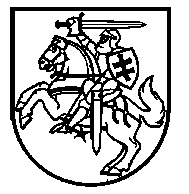 Lietuvos Respublikos VyriausybėnutarimasDĖL PRITARIMO VIEŠOSIOS ĮSTAIGOS LIETUVOS AUKŠTOSIOS JŪREIVYSTĖS MOKYKLOS REORGANIZAVIMUI PRIJUNGIMO PRIE VIEŠOSIOS ĮSTAIGOS VILNIAUS GEDIMINO TECHNIKOS UNIVERSITETO BŪDU2024 m. vasario 21 d. Nr. 139VilniusVadovaudamasi Lietuvos Respublikos civilinio kodekso 2.97 straipsnio 3 dalimi, Lietuvos Respublikos mokslo ir studijų įstatymo 38 straipsnio 4 ir 5 dalimis, Lietuvos Respublikos viešųjų įstaigų įstatymo 15 straipsniu, atsižvelgdama į Valstybinių aukštųjų mokyklų reorganizavimo tvarkos aprašo, patvirtinto Lietuvos Respublikos Vyriausybės 2017 m. kovo 1 d. nutarimu Nr. 149 „Dėl Lietuvos Respublikos mokslo ir studijų įstatymo įgyvendinimo“, 11 ir 12 punktus, Lietuvos Respublikos Vyriausybės 2023 m. sausio 18 d. nutarimą Nr. 46 „Dėl 2023–2024 metų valstybinių kolegijų tinklo stiprinimo veiksmų plano patvirtinimo“ ir įgyvendindama Lietuvos Respublikos Vyriausybės 2023 m. liepos 12 d. nutarimą Nr. 568 „Dėl 2023–2024 metų valstybinių kolegijų tinklo stiprinimo veiksmų plano įgyvendinimo priemonės patvirtinimo“, Lietuvos Respublikos Vyriausybė nutaria:1. Pritarti viešosios įstaigos Lietuvos aukštosios jūreivystės mokyklos reorganizavimui jungimo būdu prijungiant ją prie viešosios įstaigos Vilniaus Gedimino technikos universiteto, kuriam pereina visos reorganizuojamos viešosios įstaigos Lietuvos aukštosios jūreivystės mokyklos teisės ir pareigos. 2. Nustatyti, kad:2.1. reorganizavimo tikslai – siekiant sudaryti palankesnes sąlygas jūrų technologijų bei jūrų inžinerijos pakraipos koleginių studijų ir mokslo taikomosios veiklos kokybei vystyti, visuomenės ir darbo rinkos poreikiams gerinti Klaipėdos mieste ir Klaipėdos regione, reorganizuoti viešąją įstaigą Lietuvos aukštąją jūreivystės mokyklą jungimo būdu prijungiant ją prie viešosios įstaigos Vilniaus Gedimino technikos universiteto ir įsteigiant Klaipėdoje viešosios įstaigos Vilniaus Gedimino technikos universiteto padalinį – Lietuvos jūreivystės akademiją, kurioje būtų vykdomos jūrų technologijų bei jūrų inžinerijos studijų krypčių koleginių studijų programos;2.2. reorganizavimo būdas – viešoji įstaiga Lietuvos aukštoji jūreivystės mokykla reorganizuojama jungimo būdu prijungiant ją prie viešosios įstaigos Vilniaus Gedimino technikos universiteto;2.3. reorganizuojama įstaiga – viešoji įstaiga Lietuvos aukštoji jūreivystės mokykla, juridinio asmens kodas – 190968670, buveinės adresas – Klaipėda, I. Kanto g. 7; 2.4. reorganizavime dalyvaujanti įstaiga – viešoji įstaiga Vilniaus Gedimino technikos universitetas, juridinio asmens kodas – 111950243, buveinės adresas – Vilnius, Saulėtekio al. 11;2.5. po reorganizavimo veiksianti įstaiga – viešoji įstaiga Vilniaus Gedimino technikos universitetas;2.6. po reorganizavimo veiksiančioje viešojoje įstaigoje Vilniaus Gedimino technikos universitete vykdomos studijos, teikiamos aukštojo mokslo kvalifikacijos, vykdomi fundamentiniai ir (arba) taikomieji moksliniai tyrimai, eksperimentinė plėtra ir (arba) meno veikla, taikomi mokslinių tyrimų ir eksperimentinės plėtros rezultatai, kaupiamos mokslo žinios, plėtojama kūrybinė veikla ir kultūra, puoselėjamos akademinės bendruomenės vertybės ir tradicijos;2.7. po reorganizavimo veiksiančios viešosios įstaigos Vilniaus Gedimino technikos universiteto savininko teises ir pareigas įgyvendinanti institucija – Lietuvos Respublikos švietimo, mokslo ir sporto ministerija. 3. Pavesti Švietimo, mokslo ir sporto ministerijai iki 2024 m. balandžio 30 d. parengti ir pateikti Vyriausybei:3.1. Vyriausybės sprendimo dėl viešosios įstaigos Lietuvos aukštosios jūreivystės mokyklos reorganizavimo jungimo būdu prijungiant ją prie viešosios įstaigos Vilniaus Gedimino technikos universiteto, viešosios įstaigos Lietuvos aukštosios jūreivystės mokyklos reorganizavimo jungimo būdu prijungiant ją prie viešosios įstaigos Vilniaus Gedimino technikos universiteto sąlygų ir po reorganizavimo veiksiančios viešosios įstaigos Vilniaus Gedimino technikos universiteto statuto projektą;3.2. Vyriausybės sprendimo dėl inventorizuoto reorganizavime dalyvaujančios viešosios įstaigos Lietuvos aukštosios jūreivystės mokyklos patikėjimo teise valdomo valstybei nuosavybės teise priklausančio ilgalaikio materialiojo (ir (ar) kito) turto perdavimo po reorganizavimo veiksiančiai viešajai įstaigai Vilniaus Gedimino technikos universitetui projektą, įvertinus šio turto reikalingumą po reorganizavimo veiksiančios viešosios įstaigos Vilniaus Gedimino technikos universiteto funkcijoms vykdyti.Ministrė Pirmininkė	Ingrida ŠimonytėŠvietimo, mokslo ir sporto ministras	Gintautas Jakštas